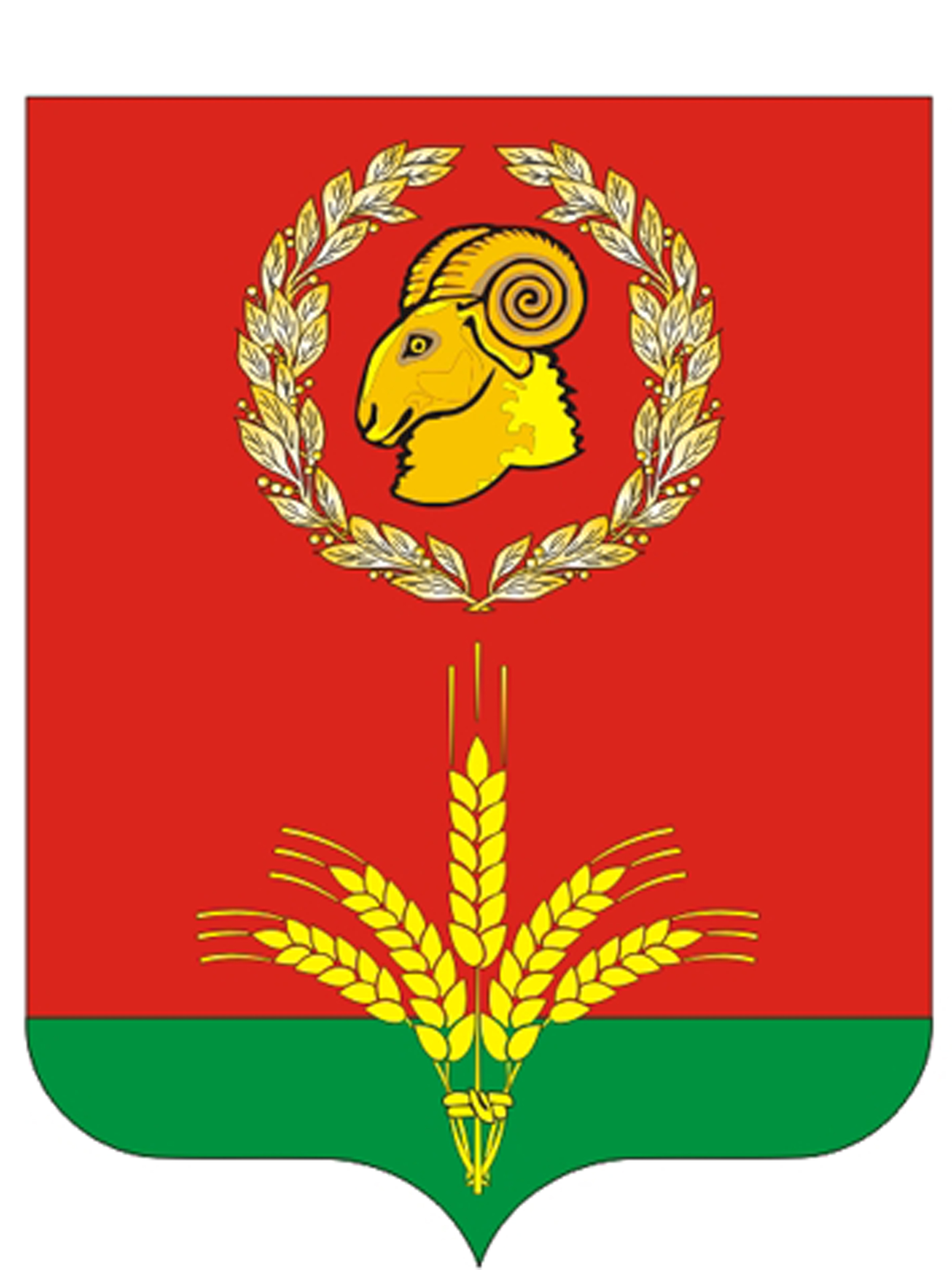 АдминистрацияГашунского  сельского поселенияЗимовниковского района Ростовской областиПОСТАНОВЛЕНИЕ№ 31  06.06.2019 года                                                                                                        п. БайковВ соответствии с Федеральным законом от 02.03.2007 № 25-ФЗ «О муниципальной службе в Российской Федерации» и Областным законом Ростовской области от 09.10.2007 № 786-ЗС «О муниципальной службе в Ростовской области»ПОСТАНОВЛЯЮ:1. Утвердить Положение о порядке и сроках применения взысканий к муниципальным служащим Администрации Гашунского сельского поселения за несоблюдение ограничений и запретов, требований о предотвращении или об урегулировании конфликта интересов и неисполнение обязанностей, установленных в целях противодействия коррупции, согласно приложению.2. Контроль за исполнением постановления возложить на главного специалиста Администрации Гашунского сельского поселения Архипову Г.А.3. Настоящее постановление вступает в силу со дня его официального опубликования.Приложениек постановлению Администрации Гашунского сельского поселения от 06.06.2019 № 31                                                                     ПОЛОЖЕНИЕ
о порядке и сроках применения взысканий к муниципальным служащим Администрации Гашунского сельского поселения за несоблюдение ограничений и запретов, требований о предотвращении или об урегулировании конфликта интересов и неисполнение обязанностей, установленных в целях противодействия коррупции1. Настоящее Положение о порядке и сроках применения взысканий к муниципальным служащим Администрации Гашунского сельского поселения за несоблюдение ограничений и запретов, требований о предотвращении или об урегулировании конфликта интересов и неисполнение обязанностей, установленных в целях противодействия коррупции (далее Положение),  устанавливает порядок и сроки применения взысканий к муниципальным служащим, замещающим должности муниципальной службы в Администрации Гашунского сельского поселения (далее – муниципальные служащие), за несоблюдение ими ограничений и запретов, требований о предотвращении или об урегулировании конфликта интересов и неисполнение обязанностей, установленных в целях противодействия коррупции.2. За несоблюдение муниципальным служащим ограничений и запретов, требований о предотвращении или об урегулировании конфликта интересов и неисполнение обязанностей, установленных в целях противодействия коррупции Федеральным законом от 02.03.2007 № 25-ФЗ «О муниципальной службе в Российской Федерации» (далее – Федеральный закон № 25-ФЗ), Федеральным законом от 25.12.2008 № 273-ФЗ «О противодействии коррупции», Областным законом Ростовской области от 09.10.2007 № 786-ЗС  «О муниципальной службе в Ростовской области», Трудовым кодексом Российской Федерации, налагаются взыскания, предусмотренные статьей 27  Федерального закона № 25-ФЗ, а именно:2.1.Замечание.2.2.Выговор.2.3.Увольнение с муниципальной службы по соответствующим основаниям.3.Муниципальный служащий подлежит увольнению с муниципальной службы в связи с утратой доверия в случаях совершения правонарушений, установленных статьями 14.1 и 15 Федерального закона № 25-ФЗ.3.1.Непринятие муниципальным служащим, являющимся стороной конфликта интересов, мер по предотвращению или урегулированию конфликта интересов.3.2.Непринятие муниципальным служащим, являющимся представителем нанимателя (работодателем), которому стало известно о возникновении у подчиненного ему муниципального служащего личной заинтересованности, которая приводит или может привести к конфликту интересов, мер по предотвращению или  урегулированию конфликта интересов.3.3.Непредставление муниципальным служащим сведений о своих доходах, расходах, об имуществе и обязательствах имущественного характера, а также о доходах,  расходах, об имуществе и обязательствах имущественного характера своих супруги (супруга) и несовершеннолетних детей в случае, если предоставление таких сведений обязательно, либо предоставление заведомо недостоверных или неполных сведений.4. Муниципальный служащий, допустивший дисциплинарный проступок, может быть временно (но не более, чем на один месяц), до решения вопроса о его дисциплинарной ответственности, отстранен от исполнения должностных обязанностей с сохранением денежного содержания. Отстранение муниципального служащего от исполнения должностных обязанностей в этом случае производится распоряжением (приказом) представителя нанимателя (работодателя).5. Взыскания, предусмотренные статьями 14.1.,15 и 27 Федерального закона № 25-ФЗ, применяются на основании:5.1. Доклада о результатах проверки, проведенной подразделением кадровой службы по профилактике коррупционных и иных правонарушений либо должностным лицом, ответственным за работу по профилактике коррупционных и иных правонарушений в Администрации Гашунского сельского поселения, её  отраслевым  (функциональным) или территориальном органе.5.2. Рекомендации комиссии по соблюдению требований к служебному поведению муниципальных служащих и урегулированию конфликта интересов в Администрации Гашунского сельского поселения (далее – комиссия) в случае, если доклад о результатах проверки направлялся в комиссию.5.3. Доклада должностного лица, ответственного за работу по профилактике коррупционных и иных правонарушений в Администрации Гашунского сельского поселения  о совершении коррупционного правонарушения, в котором излагаются фактические обстоятельства его совершения, и письменного объяснения муниципального служащего только с его согласия и при условии признания им факта совершения коррупционного правонарушения (за исключением применения взыскания в виде увольнения в связи с утратой доверия).5.4. Объяснений муниципального служащего.5.5. Иных материалов.6. При применении взысканий, предусмотренных статьями 14.1,15 и 27 Федерального закона № 25-ФЗ, учитываются характер совершенного муниципальным служащим коррупционного правонарушения, его тяжесть, обстоятельства, при которых оно совершено, соблюдение муниципальным служащим других ограничений и запретов, требований о предотвращении или об урегулировании конфликта интересов и исполнение им обязанностей, установленных в целях противодействия коррупции, а также предшествующие результаты исполнения муниципальным служащим своих должностных обязанностей.7. До применения взысканий глава Администрации Гашунского сельского поселения, обязан затребовать от муниципального служащего объяснение. В случае отказа муниципального служащего дать такое объяснение составляется акт о его отказе.Непредставление муниципальным служащим объяснения не является препятствием для применения взыскания.8. В распоряжении (приказе) представителя нанимателя (работодателя)  о применении к муниципальному служащему взыскания за совершение коррупционного правонарушения в качестве основания применения взыскания указывается часть 1 или 2 статьи 27.1 Федерального закона № 25-ФЗ.Распоряжение (приказ) представителя нанимателя (работодателя) о применении к муниципальному служащему взыскания за совершение коррупционного правонарушения объявляется муниципальному служащему под роспись в течение трех рабочих дней со дня его издания, не считая времени отсутствия муниципального служащего на работе. Если муниципальный служащий отказывается ознакомиться с указанным распоряжением (приказом) под роспись, то составляется соответствующий акт.9. За каждое коррупционное нарушение может быть применено только одно взыскание.10. Взыскания, предусмотренные статьями 14.1,15 и 27 Федерального закона  № 25-ФЗ, применяются не позднее шести месяцев со дня поступления информации о совершении муниципальным служащим коррупционного правонарушения.11. В течение срока действия взыскания за совершение коррупционного правонарушения меры поощрения к муниципальному служащему не применяются.12. Сведения о применении к муниципальному служащему взыскания в виде увольнения в связи с утратой доверия направляются для включения в реестр лиц, уволенных в связи с утратой доверия, в порядке, установленном постановлением Правительства Российской Федерации от 05.03.2018 № 228 «О реестре лиц, уволенных в связи с утратой доверия».13.Муниципальный служащий в праве обжаловать дисциплинарное взыскание в установленном законном порядке.Об утверждении Положения о порядке и сроках применения взысканий к муниципальным служащим Администрации Гашунского сельского поселения за несоблюдение ограничений и запретов, требований о предотвращении или об урегулировании конфликта интересов и неисполнение обязанностей, установленных в целях противодействия коррупцииГлава АдминистрацииГашунского сельского поселения	И.Н.ТерещенкоГлава АдминистрацииГашунского сельского поселения	И.Н.Терещенко